Kenneth Burl AlspachAugust 23, 1926 – December 18, 1990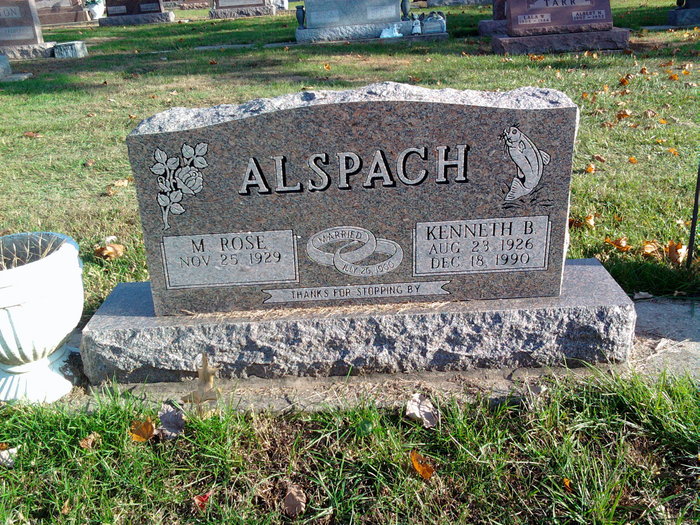 Photo by Thomas Liby   Kenneth B. Alspach, 64, retired Valley Center Speed Wash owner and operator, died Tuesday, Dec. 18, 1990.    Service 2 p.m. Saturday, Thoma-Rich Funeral Home, Bluffton, Ind.Surviving is his wife, Rose.    Memorials have been established with the American Cancer Society and Hospice Inc.    Visitation 1 to 8:30 p.m. today, 9 a.m. to 2 p.m. Thursday, Nutter Mortuary, Valley Center.Thoma/Rich Funeral Home, Wells County, IndianaDecember 19, 1990*****U.S., Social Security Applications and Claims Index, 1936-2007
Name: Kenneth Burl Alspach
[Kenneth B Alspach ]
Gender: Male
Race: White
Birth Date: 15 Nov 1925
Birth Place: Enid, Oklahoma
Death Date: 18 Dec 1990
Father: Max B Alspach
Mother: Nina L Funk
SSN: xxx
Death Certificate Number: 9013021484
Notes: Feb 1943: Name listed as KENNETH BURL ALSPACH; 22 May 1998: Name listed as KENNETH B ALSPACH
*****U.S., Department of Veterans Affairs BIRLS Death File, 1850-2010
Name: Kenneth Alspach
Gender: Male
Birth Date: 23 Aug 1926
Death Date: 18 Dec 1990
SSN: xxx
Branch 1: ARMY
Enlistment Date 1: 8 Nov 1944
Release Date 1: 12 Nov 1945